Занятие 27. Планеты Солнечной системы. (28.03.)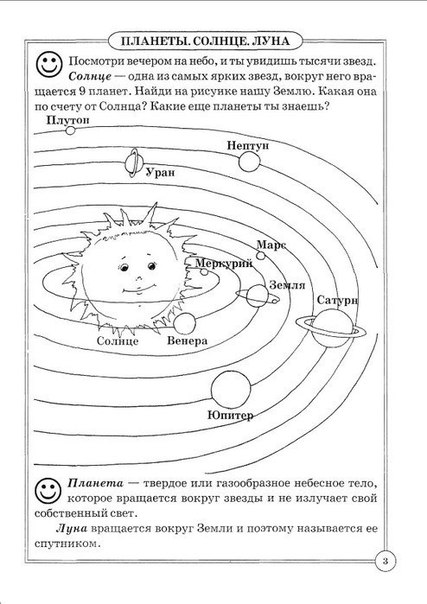 